CCement Works (Cockburn Cement Limited) Agreement Act 1971Portfolio:Minister for State and Industry Development, Jobs and TradeAgency:Department of Jobs, Tourism, Science and InnovationCement Works (Cockburn Cement Limited) Agreement Act 19711971/04510 Dec 197110 Dec 1971Cement Works (Cockburn Cement Limited) Agreement Amendment Act 19861986/0829 Dec 19869 Dec 1986 (see s. 2)Cement Works (Cockburn Cement Limited) Agreement Amendment Act 19971997/02724 Sep 199724 Sep 1997 (see s. 2)Reprinted as at 17 May 2002 Reprinted as at 17 May 2002 Reprinted as at 17 May 2002 Reprinted as at 17 May 2002 Standardisation of Formatting Act 2010 s. 42010/01928 Jun 201011 Sep 2010 (see s. 2(b) and Gazette 10 Sep 2010 p. 4341)Cement Works (Cockburn Cement Limited) Agreement Amendment Act 20102010/04128 Oct 2010s. 1 & 2: 28 Oct 2010 (see s. 2(a));Act other than s. 1 & 2: 29 Oct 2010 (see s. 2(b))Reprint 2 as at 5 Dec 2014 Reprint 2 as at 5 Dec 2014 Reprint 2 as at 5 Dec 2014 Reprint 2 as at 5 Dec 2014 Cement Works (Cockburn Cement Limited) Agreement Amendment Act 20152015/0332 Nov 20153 Nov 2015 (see s. 2(b))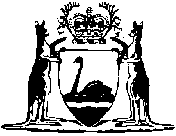 